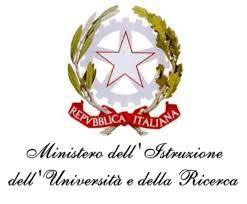 Istituto Istruzione Secondaria Superiore Statale“E. Fermi ”  -  Lecce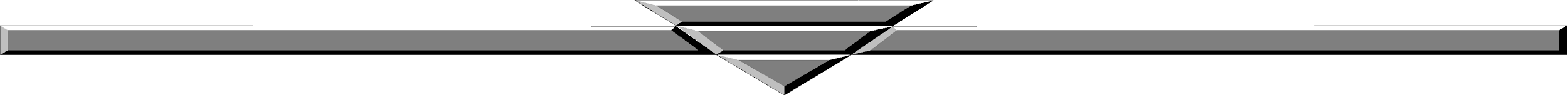 Elettronica ed Elettrotecnica - Informatica e Telecomunicazioni - Meccanica Meccatronica ed Energia – Chimica, Materiali e Biotecnologie - Trasporti e Logistica - Liceo Scientifico delle Scienze Applicatevia Merine 5 - 73100 Lecce Tel. 0832-236311  Fax. 0832-343603 codice fiscale e Part IVA : 80010750752www.fermilecce.gov.it    leis03400t@pec.istruzione.itleis03400t@istruzione.itAllegato A – Autocertificazione rientro a scuola per assenza patologie NO Covid-19Al Dirigente Scolastico del IISS “E. Fermi” – Lecce Oggetto: Autocertificazione per il rientro in caso di assenza per patologie NON Covid19-Correlate.(fino a 10 giorni per gli altri ordini di scuola)La/Il sottoscritta/oin quanto (barrare la voce che ricorre)alunno frequentante l’Istituto scolasticogenitore o tutor di:DICHIARAai sensi della normativa vigente e consapevole che chiunque rilasci dichiarazioni mendaci è punito ai sensi del codice penale e delle leggi speciali in materia, ai sensi e per gli effetti dell’art. 46 DPR n. 445/2000, di avere informato il (barrare la voce attinente)Pediatra di Famiglia	□ Medico di Medicina Generaleil/la quale non ha ritenuto necessario sottoporre [Docente/ATA/lo/la studente/ssa] al percorso diagnostico-terapeutico e di prevenzione per Covid-19, in quanto l’assenza deriva da patologie senza sintomi Covid-19-correlabili.Consapevole dell’importanza del rispetto delle misure di prevenzione finalizzate al contenimento del contagio da Covid-19 e per la tutela della salute della collettività, CHIEDO la riammissione presso l’Istituto IISS E.Fermi di Lecce.Data, 	/ 	/20 	Firma             genitore/tutore o dell’alunno maggiorenneNomeCognomeCodice fiscaleComune di nascitaProv.Data di nascitaDocumento d’identitàComune di residenzaProv.IndirizzoRecapito telefonicoe-mailNomeCognomeCodice fiscaleNomeCognome